		Document à remettre aux parents lors de l’inscription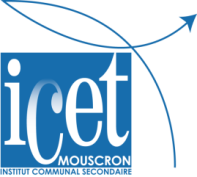 Chers Parents,Vous avez inscrit votre enfant dans notre établissement.  Nous vous remercions d’ores et déjà pour cette marque de confiance.Vous trouverez ci-dessous quelques informations qui vous aideront à vous familiariser avec notre organisation générale.  Le secrétariat élèves (056/860 917) ou celui de la direction (056/860 913) sont à votre disposition pour toutes précisions.							La Direction et l’Equipe PédagogiqueDeux sitesL’école se compose de deux implantationsDOTTIGNIES, rue de France sur lequel sont scolarisés les élèves du1er degré formation commune option sportive2è degré général2è et 3è degrés techniques de transitionHERSEAUX, rue de Lassus, site qui accueille les autres élèves 1er degré formation commune, élèves non sportifs1er degré différencié2è degré technique de qualification2è et 3è degrés professionnels y compris la 7èRentrée scolaireElle est fixée au jeudi 2 septembre pour le 1er degré et au vendredi 3 septembre pour les autres degrés.  Une réunion d’information à destination des nouveaux élèves de l’Ecole des Sports se tiendra dans les bâtiments de Dottignies et sera spécifiée par courrier.Un courrier de confirmation d’inscription sera envoyé au domicile des nouveaux élèves vers le 20 août.Horaire généralCet horaire général s’adapte en fonction de chaque classe.  Des cours sont organisés le mercredi après-midi afin que les élèves de l’Ecole des Sports puissent récupérer leurs heures.Nous insistons sur le respect des horaires : l’élève doit être présent dans l’école quelques minutes avant le début des cours.  Les retards sont sanctionnés.Journal de classeLe journal de classe est un document essentiel servant à prouver que l’élève a suivi le cursus mais il est également un outil de liaison entre parents et école.  Pour une communication efficace, nous vous demandons donc de le vérifier au moins une fois par semaine et de le signer.  L’élève, même majeur, en sera constamment en possession.EducateursOutre son rôle important dans l’organisation générale de l’école, chaque éducateur est aussi responsable de sections ou degrés en particulier.  Cela offre aux élèves et aux parents un référent précis.Frais scolairesREPASL’école propose – pour Dottignies exclusivement - un repas complet, préparé par un service traiteur extérieur, à commander au jour le jour et au prix de 3,70 €(*).  Il est également possible de commander des sandwichs à Dottignies et Herseaux au prix de 2 €(*). Enfin, l’élève a également la possibilité d’amener son pique-nique.  PHOTOCOPIES – JOURNAL DE CLASSE – MANUELS SCOLAIRES – CAHIERS D’EXERCICES – MATERIEL SCOLAIREL’école prend à sa charge les frais administratifs (à l’exclusion de l’équivalence) et les frais de photocopies.  Le journal de classe n’est pas facturé.  Par contre, sa perte obligera l’élève à en racheter un au prix de 5€.L’organisation d’excursions et autres activités scolaires obligatoires est soumise à des frais qui seront détaillés avant leur mise en œuvre.Certains cours nécessitent l’utilisation d’un manuel ou cahier d’exercices à acheter ou mis à disposition de l’élève moyennant caution.   L’élève ne recevra ces livres et cahiers que lorsqu’il se sera acquitté des frais relatifs à la caution ou à l’achat.  Les cautions seront restituées en fin d’année, pour autant que les manuels soient rendus en bon état.PISCINELes élèves du 1er degré vont à la piscine.  Il s’agit d’un cours obligatoire.  Il en coûte 3 €(*).  Comme pour les repas, cela fonctionne uniquement par carte de 5 séances. (*) sous réserve d’une augmentation possible pour l’année scolaire 2021-2022.TransportsLe transport des élèves INTERNES entre Herseaux et Dottignies est pris en charge par l’école.Les transports des élèves sportifs vers les différents sites de sport sont également assurés par l’école.MATINEEMATINEEAPRES-MIDIAPRES-MIDI1ère h : 8h20 - 9h105èh : 13h – 13h502è h : 9h10 – 10h6è h :13h50 – 14h403è h :10h15 – 11h057è h :14h50 – 15h404è h :11h05 – 11h558è h :15h40 – 16h30